KLASA: 112-02/16-01/6URBROJ: 2170/1-06-02/2-16-3Rijeka, 12. srpnja 2016.Pročelnik Ureda Županije Primorsko-goranske županije, temeljem članka 19. Zakona o službenicima i namještenicima u lokalnoj i područnoj (regionalnoj) samoupravi („Narodne novine“ broj 86/08 i 61/11), objavljuje slijedećeUPUTE I OBAVIJESTI KANDIDATIMA / KANDIDATKINJAMAkoji podnose prijavu na JAVNI NATJEČAJ ZA PRIJAM U SLUŽBU UURED ŽUPANIJE PRIMORSKO-GORANSKE ŽUPANIJEna radna mjesta:VIŠI STRUČNI SURADNIK / VIŠA STRUČNA SURADNICA ZA ODNOSE S JAVNOŠĆU, 1 izvršitelj /  izvršiteljica na neodređeno vrijeme uz obvezni probni rad u trajanju od tri mjesecaOPIS POSLOVA radnog mjesta „Viši stručni suradnik / Viša stručna suradnica za odnose s javnošću“: Obavlja složenije stručne poslove odnosa s javnošću za potrebe dužnosnika Županije Obavlja stručne poslove vezane za suradnju i kontakte dužnosnika Županije sa organizacijama i građanima, jedinicama lokalne i područne samouprave, ustanovama, institucijama i drugim subjektimaOstvaruje odnose s javnošću i sredstvima javnog priopćavanjaSudjeluje u pripremi županijskih dužnosnika i pročelnika upravnih tijela za razgovore s novinarima, sudjelovanju na press konferencijama, intervjuima, te za odgovaranje na postavljena pitanja članova Županijske skupštineSudjeluje u pripremi i uređivanju, te pisanju tekstova za županijske tiskovine i specijalizirane časopise sa svrhom promocije rada Županije i županijskih projekata Klasificira telefonske pozive, elektroničku i pisanu poštu Župana (pozivi za prisustvovanje raznim manifestacijama), te sa Županijskim dužnosnicima dogovora daljnje postupanje (stavljanje obveza u raspored dužnosnika te davanje povratne informacije pošiljateljima (potvrde, isprike, traženje dodatnih podataka i materijala)Komunicira s građanima, institucijama, jedincima lokalne samouprave, ministarstvima i ostalim fizičkim i pravnim osobama vezano uz organiziranje sastanka s županijskim čelnicima, te priprema i organizira sastanke, Piše kraće govore ili priprema pisane materijale za potrebe Županijskih dužnosnika radi njihovog javnog nastupa (pozdravni govori i uvodne riječi)Sudjeluje u pripremi protokolarnih obveza županijskih čelnika u suradnji s županijskim upravnim tijelimaObavlja i ostale poslove koje mu povjeri voditelj Službe.VIŠI STRUČNI SURADNIK / VIŠA STRUČNA SURADNICA ZA PROTOKOL, 1 izvršitelj /  izvršiteljica na neodređeno vrijeme uz obvezni probni rad u trajanju od tri mjesecaOPIS POSLOVA radnog mjesta „Viši stručni suradnik / Viša stručna suradnica za protokol“: Obavlja složenije stručne poslove protokola za potrebe dužnosnika Županije Predlaže, osmišljava i provodi aktivnosti vezane za službene posjete i putovanja dužnosnika ŽupanijePrikuplja podatke i priprema kalendar posjeta i putovanjaSudjeluje u provedbi aktivnosti vezanih za službene posjete i putovanja dužnosnika i osmišljavanju protokolarnih poklona, te vodi evidenciju primljenih i danih poklonaPrikuplja, sređuje, i evidentira podatke protokola, ažurira protokolarni popis, vodi evidenciju protokolarnih troškovaSudjeluje u poslovima ceremonijala posebnih svečanih i drugih prigoda od značaja za Županiju, u kojima sudjeluju županijski dužnosnici i pročelnici upravnih tijelaIzrađuje tjedni raspored (pregled) obveza županijskih čelnika, te u određenim slučajevima pročelnika upravnih odjela ili drugih izaslanika Župana na raznim javnim događanjima i manifestacijamaVodi računa o sudjelovanju županijskih čelnika u manifestacijama kojima je Župan pokroviteljPriprema prezentacijske (promotivne) materijale za potrebe ŽupanijeSurađuje u pripremi medijske prezentacije Županijskih programaObavlja i ostale poslove koje mu povjeri voditelj Službe.I. PODACI O PLAĆI:Plaća je utvrđena Odlukom o koeficijentima za obračun plaća službenika i namještenika u upravnim tijelima Primorsko-goranske županije („Službene novine Primorsko-goranske županije“ broj 36/10, 12/11 i 36/14).Osnovnu plaću službenika raspoređenog na radno mjesto višeg stručnog suradnika čini umnožak koeficijenta složenosti poslova radnog mjesta koji iznosi 2,20 i osnovice za obračun plaće, uvećan za 0,5% za svaku navršenu godinu radnog staža.Osnovica za obračun plaće službenika i namještenika u upravnim odjelima  službama Primorsko-goranske županije utvrđena je Odlukom Župana i iznosi 4.840,00 kuna bruto.II. NAČIN OBAVLJANJA PRETHODNE PROVJERE ZNANJA I SPOSOBNOSTI KANDIDATA / KANDIDATKINJA:Maksimalan broj bodova koje kandidati / kandidatkinje mogu ostvariti na prethodnoj provjeri znanja i sposobnosti iznosi 20 bodova (10 bodova iz pisanog testiranja i 10 bodova temeljem provedenog intervjua).Prethodnoj provjeri znanja i sposobnosti mogu pristupiti samo kandidati / kandidatkinje koji ispunjavaju formalne uvjete natječaja i koji dobiju poseban pisani poziv na adresu navedenu u prijavi.Pisano testiranje kandidata / kandidatkinja sastoji se od općeg i posebnog dijela, sa ukupno 20 pitanja.Opći dio testiranja sastoji se od provjere poznavanja osnova ustavnog ustrojstva Republike Hrvatske, sustava lokalne i područne (regionalne) samouprave, službeničkih odnosa u lokalnoj i područnoj (regionalnoj) samoupravi, upravnog postupka i upravnih sporova, uredskog poslovanja i sustava Europske unije.Posebni dio testiranja sastoji se od provjere poznavanja zakona i drugih propisa vezanih uz djelokrug rada Ureda Županije Primorsko-goranske županije i opisa poslova radnog mjesta za čiju popunu je raspisan natječaj. Intervju se provodi samo s kandidatima / kandidatkinjama koji ostvare najmanje ili više od 50% bodova na provedenom pisanom testiranju.Vrijeme održavanja prethodne provjere znanja i sposobnosti objaviti će se najmanje 5 dana prije održavanja provjere na web stranici Primorsko-goranske županije www.pgz.hr i na oglasnoj ploči Ureda Županije Primorsko goranske županije na adresi Rijeka, Adamićeva 10.	Pravni i drugi izvori za pripremanje kandidata za testiranje jesu:	Opći dio:Ustav Republike Hrvatske (''Narodne novine'' broj 56/90, 135/97, 8/98 – pročišćeni tekst, 113/00, 124/00 – pročišćeni tekst, 28/01, 41/01 – pročišćeni tekst, 55/01 – ispr., 76/10, 85/10 – pročišćeni tekst i 5/14)Zakon o lokalnoj i područnoj (regionalnoj) samoupravi (''Narodne novine'' broj 33/01, 60/01 – vjerodostojno tumačenje, 129/05, 109/07, 125/08, 36/09, 150/11, 144/12,  19/13 – pročišćeni tekst i 137/15 - ispravak) Zakon o službenicima i namještenicima  u lokalnoj i područnoj (regionalnoj) samoupravi (''Narodne novine'' broj 86/08 i 61/11)Zakon o općem upravnom postupku (''Narodne novine'' broj 47/09)Zakon o upravnim sporovima (''Narodne novine'' broj 20/10, 143/12 i 152/14)Uredba o uredskom poslovanju (''Narodne novine'' broj 7/09)Sustav Europske unije (Službena internetska stranica Europske unije - europa.eu  http://europa.eu/index_hr.htm - institucije i tijela EU).Posebni dio:Zakon o medijima („Narodne novine“ broj 59/04, 84/11 i 81/13)Zakon o pravu na pristup informacijama („Narodne novine“ broj 25/13 i 85/15)Zakon o elektroničkim medijima („Narodne novine“ broj 153/09, 84/11, 94/13 i 136/13)Zakon o elektroničkom potpisu („Narodne novine“ broj 10/02, 80/08 i 30/14)Zakon o zaštiti tajnosti podataka („Narodne novine“ broj 108/96 i 79/07)                                 P r o č e l n i k				                                                            v.r. Goran Petrc, prof.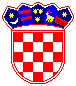         REPUBLIKA HRVATSKA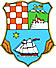   PRIMORSKO-GORANSKA ŽUPANIJA                                                Ured Županije